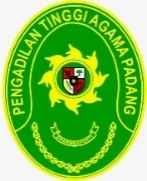 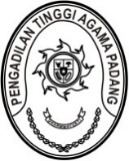 KEPUTUSAN KUASA PENGGUNA ANGGARANPENGADILAN TINGGI AGAMA PADANGNOMOR:            /SEK.PTA.W3-A/KU1.1.1/1/2024TENTANGPENUNJUKAN VERIFIKATOR DAN OPERATOR TUNJANGAN KINERJAPADA  PENGADILAN TINGGI AGAMA PADANG DAN PENGADILAN AGAMA DI WILAYAH PENGADILAN TINGGI AGAMA PADANGTAHUN ANGGARAN 2024KUASA PENGGUNA ANGGARANPENGADILAN TINGGI AGAMA PADANGDitetapkan di	:  PadangPada tanggal 	: 02 Januari 2024Kuasa Pengguna Anggaran
Pengadilan Tinggi Agama PadangIsmailNIP. 197908202003121004Tembusan :Ketua Pengadilan Tinggi Agama Padang;Kepala Kantor Wilayah Perbendaharaan Propinsi Sumatera Barat;Kepala Kantor Pelayanan Perbendaharaan Negara Padang.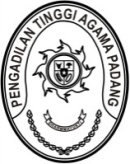 KEPUTUSAN KUASA PENGGUNA ANGGARAN PENGADILAN TINGGI AGAMA PADANGLAMPIRAN 1:	Keputusan Kuasa Pengguna Anggaran Pengadilan Tinggi Agama Padang Nomor :        /SEK.PTA.W3-A/KU1.1.1/I/2024 Tentang Penunjukan Verifikator dan Operator Tunjangan Kinerja Pada Pengadilan Tinggi Agama Padang dan Pengadilan Agama Di Wilayah Pengadilan Tinggi Agama Padang  Tahun Anggaran 2024	Kuasa Pengguna AnggaranPengadilan Tinggi Agama PadangIsmail						   NIP. 197908202003121004Menimbang:a.bahwa dalam rangka kelancaran pelaksanaan pembayaran dan pertanggungjawaban Tunjangan Khusus Kinerja di pada Pengadilan Tinggi Agama Padang dan Pengadilan Agama diWilayah Satuan Kerja Pengadilan Tinggi Agama Padang, perlu dibentuk Verifikator dan Operator Tunjangan Khusus Kinerja;b.bahwa Pejabat/Pegawai Negeri Sipil yang tersebut namanya dalam lampiran Surat Keputusan ini dipandang cakap dan mampu melaksanakan tugas tersebut;c.bahwa berdasarkan pertimbangan sebagaimana dimaksud pada huruf a sampai dengan huruf c perlu ditetapkan Keputusan Kuasa Pengguna Anggaran Pengadilan Tinggi Agama Padang.Mengingat:1.Undang -undang Republik Indonesia Nomor 17 Tahun 2003 tanggal 5 April 2003 tentang Keuangan Negara;2.Peraturan Presiden Nomor 19 tahun 2008 tanggal 10 Maret 2008, tentang Tunjangan Khusus Kinerja Pegawai Negeri Sipil di lingkungan Mahkamah Agung dan Badan Peradilan yang berada dibawahnya, sebagaimana telah diubah terakhir dengan Peraturan Presiden Nomor 8 tahun 2020 tanggal 22 Januari 2020, tentang Tunjangan Khusus Kinerja Pegawai Negeri Sipil di Lingkungan Mahkamah Agung dan Badan Peradilan yang berada dibawahnya;3.Surat Keputusan Ketua Mahkamah  Agung RI Nomor: 210/KMA/SK/VIII/2020 tanggal 19 Agustus tahun 2020 tentang Penyesuaian Tunjangan Kinerja Berdasarkan Kelas Jabatan Pegawai di Lingkungan Mahkamah Agung dan Badan Peradilan yang berada dibawahnya;4.Peraturan Menteri Keuangan Nomor: 190/PMK.05/2012 tanggal 29 November tahun 2012 tentang Tata Cara Pembayaran dalam rangka Pelaksanaan Anggaran Pendapatan dan Belanja Negara;5Peraturan Mahkamah Agung RI Nomor: 3 Tahun 2020 tentang Pelaksanaan Pemberian Tunjangan Kinerja Pegawi di Lingkungan Mahkamah  Agung dan Badan Peradilan yang berada dibawahnya;6.Surat Edaran Sekretaris Mahkamah Agung RI No.9 Tahun 2020 tanggal 16 September 2020 Tentang Petunjuk Pelaksanaan Pembayaran Tunjangan Kinerja Pegawai Di Lingkungan Mahkamah Agung dan Badan Peradilan yang berada dibawahnya;Memperhatikan:Daftar Isian Pelaksanaan Anggaran (DIPA) Pengadilan Tinggi Agama Padang Tahun Anggaran 2024 Nomor SP DIPA-005.01.2.401900/2024 dan SP DIPA-005.04.2.401901/2024 tanggal 24 November 2023.M E M U T U S K A NM E M U T U S K A NM E M U T U S K A NM E M U T U S K A NMenetapkan:KEPUTUSAN KUASA PENGGUNA ANGGARAN PENGADILAN TINGGI AGAMA PADANG TENTANG PENUNJUKAN VERIFIKATOR DAN OPERATOR TUNJANGAN KINERJA PADA SATUAN KERJA PENGADILAN TINGGI AGAMA PADANG DAN PENGADILAN AGAMA DI WILAYAH PENGADILAN TINGGI AGAMA PADANG TAHUN ANGGARAN 2024;KEPUTUSAN KUASA PENGGUNA ANGGARAN PENGADILAN TINGGI AGAMA PADANG TENTANG PENUNJUKAN VERIFIKATOR DAN OPERATOR TUNJANGAN KINERJA PADA SATUAN KERJA PENGADILAN TINGGI AGAMA PADANG DAN PENGADILAN AGAMA DI WILAYAH PENGADILAN TINGGI AGAMA PADANG TAHUN ANGGARAN 2024;KESATU:Menunjuk serta mengangkat Pegawai yang namanya tersebut dalam lajur 2(dua) Lampiran 1 Surat Keputusan ini sebagaimana tercantum dalam lajur 3 (tiga);Menunjuk serta mengangkat Pegawai yang namanya tersebut dalam lajur 2(dua) Lampiran 1 Surat Keputusan ini sebagaimana tercantum dalam lajur 3 (tiga);KEDUA:Melaksanakan Keputusan ini dengan penuh tanggung jawab dan melaporkan hasil pelaksanaannya secara berkala kepada Kuasa Pengguna Anggaran Pengadilan Tinggi Agama Padang;Melaksanakan Keputusan ini dengan penuh tanggung jawab dan melaporkan hasil pelaksanaannya secara berkala kepada Kuasa Pengguna Anggaran Pengadilan Tinggi Agama Padang;KETIGA:Keputusan ini berlaku pada tanggal ditetapkan, dan berlaku efektif sejak tanggal 1 Januari 2024 dengan ketentuan bahwa apabila dikemudian hari ternyata terdapat kekeliruan akan diadakan perbaikan sebagaimana mestinya.Keputusan ini berlaku pada tanggal ditetapkan, dan berlaku efektif sejak tanggal 1 Januari 2024 dengan ketentuan bahwa apabila dikemudian hari ternyata terdapat kekeliruan akan diadakan perbaikan sebagaimana mestinya.NONAMA,NIP,PANGKAT/GOL,JABATANNAMA,NIP,PANGKAT/GOL,JABATANNAMA,NIP,PANGKAT/GOL,JABATANJABATAN 122231Nama :Millia Sufia,S.E.,S.H.,M.M.Koordinator1NIP:19841014 200904 2 002Koordinator1Pangkat/Gol:Penata Tk.I (III/d)Koordinator1Jabatan:Kasubbag Keuangan dan PelaporanKoordinator2Nama :Elsa Rusdiana, S.E.Verifikator Wilayah2NIP:198701252011012017Verifikator Wilayah2Pangkat/Gol:Penata (III/c)Verifikator Wilayah2Jabatan:Analis Keuangan APBN Ahli MudaVerifikator Wilayah3Nama :Novia Mayasari.S.E.Operator dan Verifikator Wilayah3NIP:199011262020122009Operator dan Verifikator Wilayah3Pangkat/Gol:Penata Muda (III/a)Operator dan Verifikator Wilayah3Jabatan:Penata Layanan OperasionalOperator dan Verifikator Wilayah4Nama :Mursyidah,S.A.POperator Kepegawaian4NIP:199306122019032013Operator Kepegawaian4Pangkat/Gol:Penata Tk I (III/b)Operator Kepegawaian4Jabatan:Analis Sumber Daya Manusia Aparatur Ahli Pertama Operator Kepegawaian